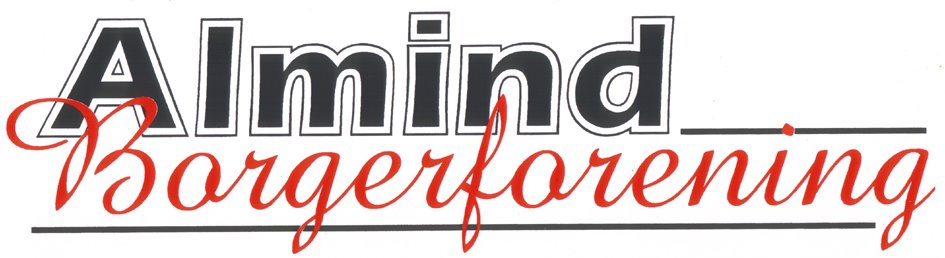 Referat Generalforsamling 2024Der blev budt velkommen til Almind Borgerforenings Generalforsamling 2024 af Leo Frederiksen, hvorefter den ordinære generalforsamling startede.Valg af dirigent, v/ Leo FrederiksenBestyrelsen forslog i år, at Børge Hansen blev valgt som dirigent for Almind Borgerforenings Generalforsamling 2024.Børge Hansen har accepteret indstillingen.Godkendelse af generalforsamlingen, v/ Børge HansenJf. vedtægterne skulle generalforsamlingen afholdes i april, og indkaldelsen hertil skule ske seneste 3 uger før afholdelsen.Børge Hansen forklarede, at der i februar 2024 var der indlæg i LokalAvisen med indkaldelse til Generalforsamlingen.Endvidere blev brochurer uddelt til alle husstande i Almind inden 1. april.Og endeligt har der været flere opslag mht. indkaldelsen til generalforsamlingen i marts og april, herunder på Facebook.Børge Hansen indstillede til, at Generalforsamlingen 2024 for Almind Borgerforening var gyldig jf. de gældende vedtægter.Generalforsamlingen for 2024 blev godkendt.Formandens beretning, v/ Rene PetersenFørst og fremmest en tak til jer som er mødt op i aften og støtter op omkring Almind Borgerforening – det betyder meget for os.  Vi ser frem til at høre jeres input omkring borgerforeningens arbejde det sidste år. Vi har det sidste år været en bestyrelse på 6 personer, hvor vi jævnfør vedtægter skal være mellem 5 og 7 personer.Alle 6 med meget forskellige tilgange og ideer, og det har været fantastisk at arbejde sammen, og ikke mindst opleve en god stemning vi har når vi holder møder og laver arrangementer. Og det er dejligt, når der kommer mange forskellige ideer på bordet.Vi holdt igen en OpenAir i august sidste år, og denne gang for at markere vores 25 års jubilæum.Vi havde valgt at bruge hele dage på det i vores dejlige aktivitetspark. Vi startede kl. 11 og sluttede lidt før de andre år, nemlig kl. 20. Vi havde følgende til at spille for os:Hang Loose – et 5 mands band, som vil spillede en hyldest til de største danske festival kunstnereKenneth Buch – solist, som spillede country og pop musikSons of Sasha – et 5 mands band, som spillede lidt rock a la Dizzy Mizz LizzyBamse Madsen – solist, som naturligvis spillede de bedste sange fra BamseDJ Otto sørgede for musik ind imellem.Det var rigtig godt besøgt, og på niveau med de øvrige OpenAir vi har holdt, der blev solgt ca. det samme antal øl hvis man måler på den måde.Vi havde lært rigtig meget af de øvrige arrangementer og prøvede denne gang at gøre det endnu nemmere for os selv, blandt andet med at få hjælp til lyd og lys, samt at få Tommy Pølsemand til at servere mad man kunne købe. Alt i alt synes vi selv det blev et rigtig fint arrangement vi fik holdt.Formålet med arrangementet er ikke at skulle tjene penge på det, og selvom vi ikke fik solgt helt så mange drikkevarer – hvilket var der vores indtægt skulle komme fra - så gik det alligevel fint. Resultatet for arrangementet var ca. på 0.Vi fortsatte sidste år med at afholde nogle Live Stream Events arrangeret af Århus Universitet omkring forskellige videnskabelige emner.Det hedder Offentlige foredrag i Naturvidenskab og varer i 2 timer. Reglen er, at det ikke må koste folk penge for at komme og høre på, og det foregår om tirsdagen i vores aktivitetshus. Der var 6 foredrag i foråret og 6 i efteråret.Der er begyndt at komme flere for at høre på det, og vi har plads til op til 25 personer i huset.Og så har vi også holdt 2 familiehygge dage i parken, en i juni og en i september. Vi serverede en pølse med brød gratis og så kunne man købe billige drikkevarer. Det er dejligt at se børnefamilier komme og bruge parken.Vi fik sidste år tilskud fra Landsby forum til at få nye borde og stole og få sat et anlæg og højttalere op i huset, og det har virkelig gjort mulighed for at afholde foredrag i huset meget bedre. Vi bruger det selv til vores Live Streams.Det betyder også, at det nu er nemmere for andre, at kunne leje huset til foredrag eller undervisning.Vi har i foreningen selv investeret i 2 ekstra radiatorer samt en ny kaffemaskine til huset. Det gør at der kan komme fin varme i huset om vinteren og kaffen er hurtig lavet. Begge dele er vigtigt til vores foredrag, men det har naturligvis påvirket vores regnskab, som vi kommer ind på senere når vi gennemgår regnskabet for 2023.Almind Borgerforening har også deltaget i Landsbyforum i Kolding Kommune, og det er et forum, hvor forskellige tiltag i kommunen diskuteres og hvorfra der også kan søges midler til forskellige formål.Vi fik sidste år godkendt penge til bl.a. anlæg, borde og stole, og samlet fik vi næsten 25.000 kr. i tilskud fra Landsbyforum.Derudover sikrede Maria at vi kunne få nye affalds- og sækkestativer til huset, hvilket faktisk var over 6.500 kr.Lars fra vores bestyrelse er med i Landsbyforum, og er meget aktiv i det arbejde som foregår her.Det er vigtigt at vide, at det ikke kun er Almind Borgerforening som kan søge om tilskud, det kan andre foreninger også, sålænge det understøtter formålet med midlerne der uddeles. Kontakt Lars for ekstra information, men ellers sørger vi hvert år for at informere alle i Almind om det.Igen sidste år var Almind borgerforening behjælpelig med Pyntning af byskiltene i december. Vi havde som sædvanligt juletræstænding og besøg af julemanden sammen med Menighedsrådet som vi plejer. Som traditionen byder her, så bød Almind Borgerforening på gløgg, saft og æbleskiver for at være med til at starte julestemningen i byen.Vi nåede sidste år op på omkring 180 betalende medlemmer ud af ca. 900 husstande. Vores mål er generelt, at vi gerne skal op på ca. 180 betalende medlemmer, men vi håber da at endnu flere vil støtte op. Specielt da der jo kommer flere indbyggere til.I 2024 er der flere udskiftninger i bestyrelsen, og derfor er der ikke lagt de store planer for 2024 endnu udover Live Stream Event i foråret og efteråret. Men vi skal nok finde på nogle spændende ting og vil melde det ud i LokalAvisen og på Facebook samt vores skilte.Her til sidst vil vi fra bestyrelsen gerne sige mange tak for året, mange tak for bestyrelsens arbejde, mange tak for de som har hjulpet os og for jeres støtte til Almind Borgerforening.Fremlæggelse og godkendelse af regnskab og fremlæggelse af budget, v/ Leo FrederiksenLeo Frederiksen fremlagde regnskabet for 2023. Regnskabet viste indtægter i 2023 på 60.347 kr., hvoraf ca. 17.500 kr. kom fra kontingenter, 41.000 kr. fra arrangementer og 1.500 kr. fra udlejning af aktivitetshuset.Der var ca. 180 betalende husstande i 2023.Udgifter for 2023 beløb sig til 64.978 kr., og resultatet endte dermed på et minus på 4.631 kr., mod et budgetteret overskud på 450 kr.Underskuddet skyldtes primært investering i radiatorer og kaffemaskine til aktivitetshuset samt køb af en popcorn maskine. Popcorn maskinen har været i brug til vores arrangementer og bidrog ganske pænt til indtægter, og det er muligt at leje maskinen for 300 kr. for en dag, samt 500 kr. i depositum hvis dette ønskes. Radiatorer til huset har gjort klimaet i huset meget bedre ifm. vores live stream foredrag i huset som holdes i efteråret og foråret.De samlede aktiver ultimo 2023 var på 62.470 kr.Regnskabet for 2023 blev godkendt på Generalforsamlingen.Budget for 2024 blev fremlagt med en forventet indtægt på 19.500 kr., forventede udgifter på 19.500 og dermed et forventet resultat på nul.Budgettet for 2024 blev godkendt på Generalforsamlingen.Fastsættelse af kontingent, v/ Børge HansenBestyrelsen for Almind Borgerforening havde indstillet til, at kontingentet for 2024 igen i år fastsættes til 100 kr. per husstand.Der var ingen indsigelser hertil, hvilket dermed blev godkendt.Indkomne forslag, v/ Børge HansenDer var ikke blevet indsendt nogen indkomne forslag til Bestyrelsen.Valg af bestyrelse, suppleant samt bilagskontrollanter: v/ Børge HansenJf. vedtægterne skal der være 5-7 medlemmer af bestyrelsen. Der var 5 medlemmer som var på valg ved denne Generalforsamling.Følgende medlemmer af bestyrelsen var på valg:Rene Petersen – ønskede genvalg, hvilket blev godkendtLars Hemrich – ønskede genvalg, hvilket blev godkendtMaria Annel – ønskede genvalg, hvilket blev godkendtSammy Jagdev – ønskede ikke genvalgVibeke Volsgaard – ønskede ikke genvalgFølgende 3 nye medlemmer stillede op, og blev alle godkendt af Generalforsamlingen.Alice Henriksen, Granhøj 5, 6051 AlmindBente Lystlund, Vestergade 166, 6051 AlmindJan Skræddergaard, Egevænget 44, 6051 AlmindDen nye bestyrelse består hermed af følgende 7 personer:Rene PetersenLars HemrichMaria AnnelHelle HemrichAlice HenriksenBente LystlundJan SkræddergaardValg af suppleanterNuværende suppleanter, Morten Poulsen og Leo Frederiksen, ønskede begge at træde ud. Følgende 2 nye suppleanter stillede op og begge blev godkendt.Britta Mellquist, Almind Østergade 2, 6051 AlmindEllen Hansen, Fyrrelunden 8, 6051 AlmindValg af billagskontrollanterJohn Madsen og Søren Krab har det seneste år været Billagskontrollanter. De ønskede begge to at træde tilbage efter mange års tjeneste for Almind Borgerforening, hvilket bestyrelsen takkede dem mange gange for.2 nye bilagskontrollanter stillede op og blev godkendt:Jesper Bali DahlhusLeo Frederiksen  Billagskontrollant suppleantInge Lise Pedersen har det seneste år været Billagskontrollant suppleant.Inge Lise Pedersen modtog genvalg som Billagskontrollant suppleant for det kommende årEvt., v/ Børge HansenEt par mindre diskussioner kom op under evt. Der var et ønske om der kunne sættes standere op med hundeposer. Bestyrelsen vil følge op på muligheden og undersøge om der kan sættes skraldespande op nede i engen overfor Brugsen.Leo Frederiksen informerede om de mulige planer for fremtidige udstykninger vest Information om planer for området med udstykninger vest for Lærkevænget samt på højre side ned langs med Hedevej. Dette arbejde pågår, men der vil gå nogen tid før der kommer indstilling til dette.Leo Frederiksen informerede også om de nuværende kendte planer for industriområdet og de forventede høj lagre, samt også kommunens planer om at undersøge muligheden for at beplante et områder mellem Almind og industriområdet med skov. Dette for at reducere støj og lysgener samt også udsigten fra Almind.Der blev informeret at der i år ikke var planer om sommerfester, men at den nye bestyrelse vil kigge på, hvilke arrangementer og aktiviteter der vil blive lavet det kommende år, udover det planlagte Livestream Events. Man vil formentlig også arbejde mere med Viuf Medborgerforening og Sommerfesten, for sammen at lave nogle arrangementer i fremtiden.Børge Hansen takkede herefter bestyrelsens for det store arbejde i det forgangne år, og mange tak for deltagelsen her ved dette år generalforsamling, hvorefter generalforsamlingen 2024 blev erklæret for afsluttet.